EVENTOS: DIA DO DESAFIOSUPER LIVEUm evento realizado pela Secretaria de Cultura do município de Acopiara e divulgado pelo nosso campus através das redes sociais, levaram diversos de nossos alunos a uma semana de muito exercício físico, finalizando com um evento ao vivo, em que tivemos muitas interações nas nossas redes sociais.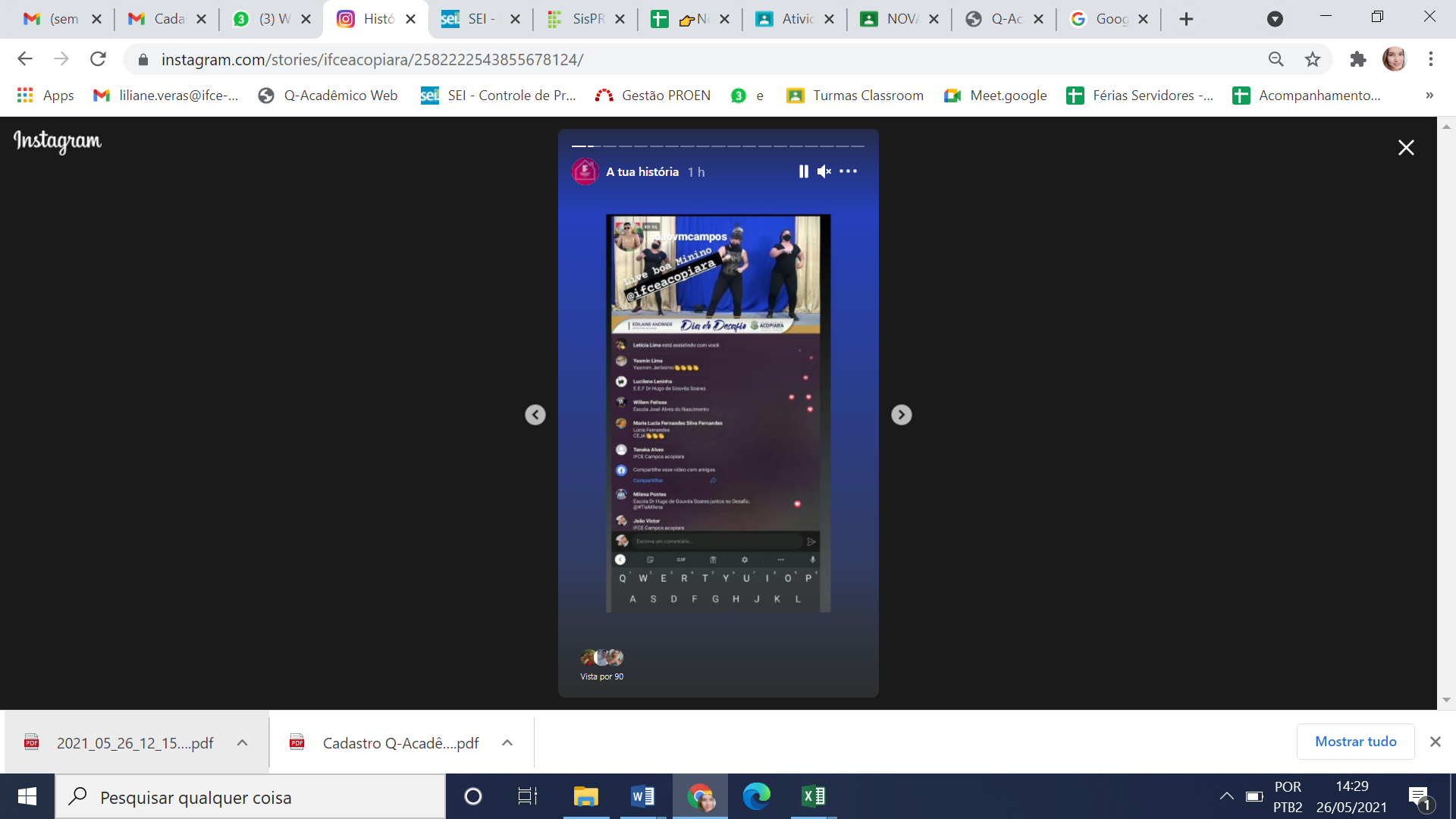 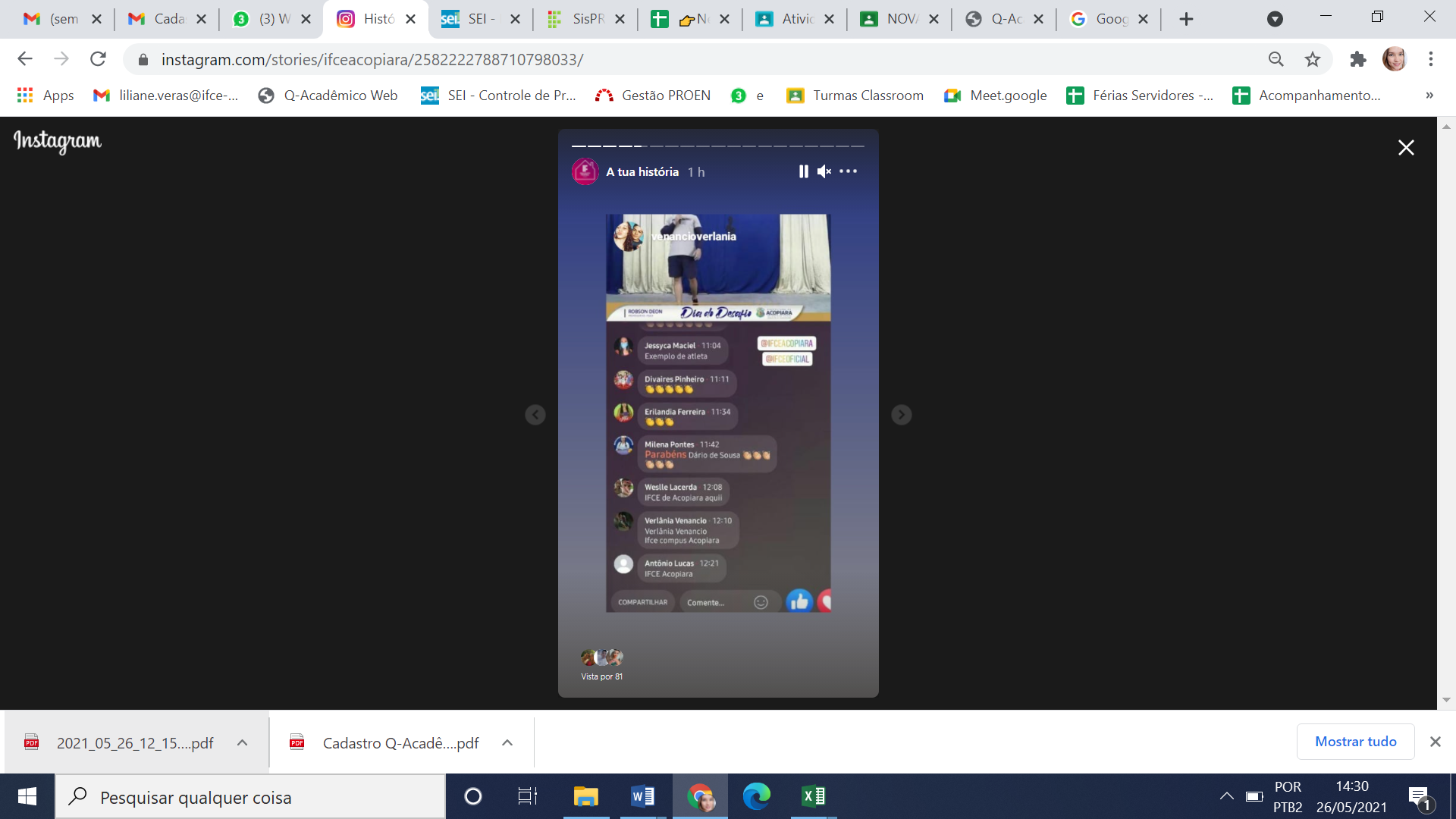 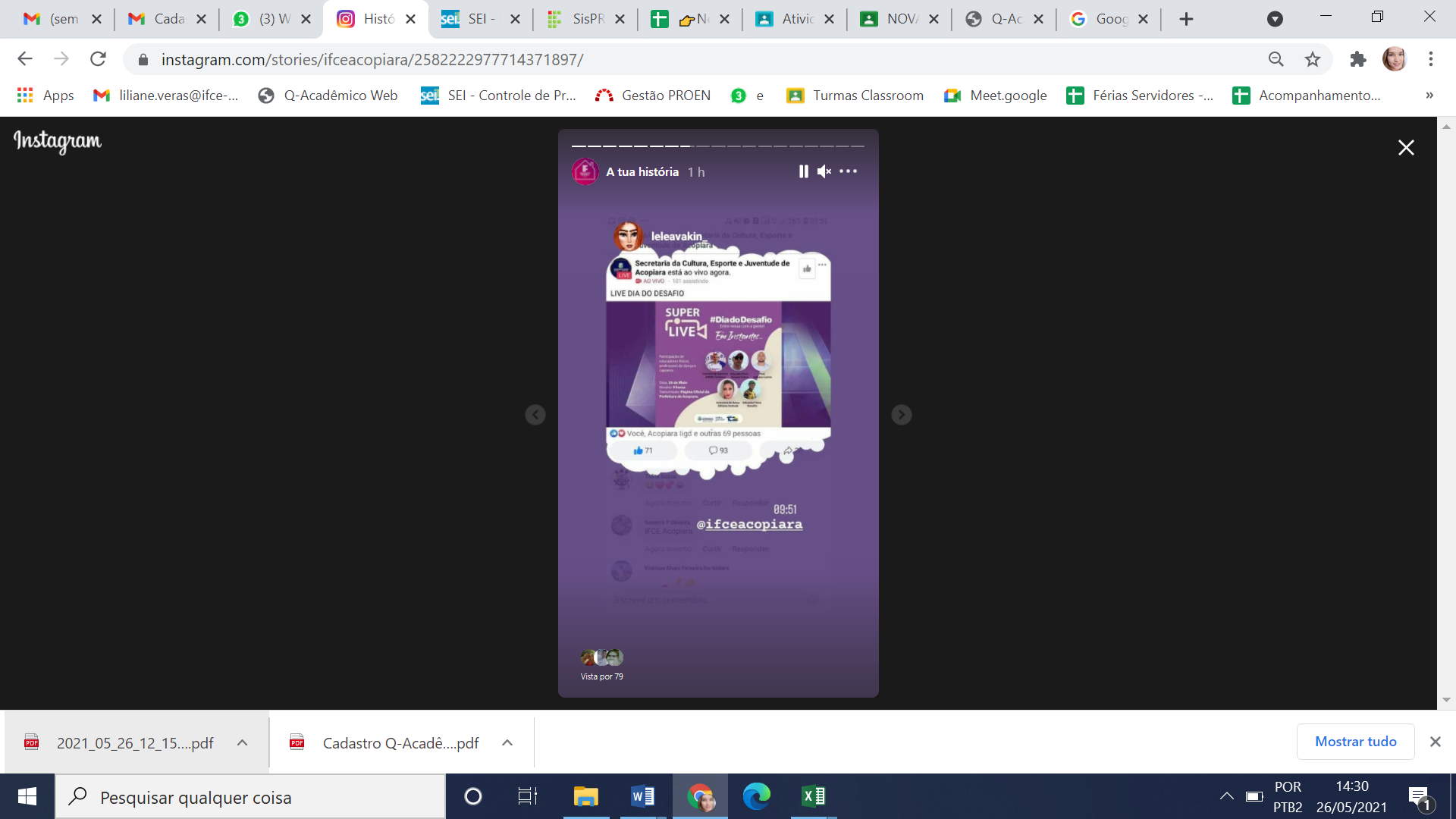 